1. ตัวชี้วัดเป้าประสงค์แผนปฏิบัติการมหาวิทยาลัยชื่อหน่วยงาน สำนักส่งเสริมการเรียนรู้และบริการวิชาการผลการดำเนินงานไตรมาสที่ 3ประจำปีงบประมาณ พ.ศ. 2563วันที่  1 ตุลาคม 2562 ถึง 30 มิถุนายน 2563ตัวชี้วัดเป้าหมาย2563ผลรายละเอียดผลการดำเนินงานเป้าประสงค์ที่ 1 บัณฑิตมีคุณภาพมาตรฐาน มีทักษะในการคิดวิเคราะห์ และการเรียนรู้ตลอดชีวิต มีศักยภาพสอดคล้องกับการพัฒนาประเทศเป้าประสงค์ที่ 1 บัณฑิตมีคุณภาพมาตรฐาน มีทักษะในการคิดวิเคราะห์ และการเรียนรู้ตลอดชีวิต มีศักยภาพสอดคล้องกับการพัฒนาประเทศเป้าประสงค์ที่ 1 บัณฑิตมีคุณภาพมาตรฐาน มีทักษะในการคิดวิเคราะห์ และการเรียนรู้ตลอดชีวิต มีศักยภาพสอดคล้องกับการพัฒนาประเทศเป้าประสงค์ที่ 1 บัณฑิตมีคุณภาพมาตรฐาน มีทักษะในการคิดวิเคราะห์ และการเรียนรู้ตลอดชีวิต มีศักยภาพสอดคล้องกับการพัฒนาประเทศ1.1.จำนวนหลักสูตรแบบสหวิทยาการที่พัฒนาหรือปรับปรุงเพื่อตอบสนองต่อความต้องการท้องถิ่น    1.1.1 หลักสูตรระยะสั้น    1.1.2 หลักสูตรระดับปริญญาตรี และบัณฑิตศึกษา15 หลักสูตร2 หลักสูตร.....หลักสูตร.....หลักสูตร1.1.1 จำนวนหลักสูตรระยะสั้น.............หลักสูตร ได้แก่1.หลักสูตร………………………..สาขา............................คณะ..............................วันเดือนปีเข้าสภา..............................ตอบสนองต่อความต้องการท้องถิ่นอย่างไร(อธิบาย)..............................................................................................................2.หลักสูตร………………………..สาขา............................คณะ..............................วันเดือนปีเข้าสภา..............................ตอบสนองต่อความต้องการท้องถิ่นอย่างไร(อธิบาย)..............................................................................................................1.1.2 จำนวนหลักสูตรระดับปริญญาตรีและบัณฑิตศึกษา.............หลักสูตร ได้แก่1.1.2.1 จำนวนหลักสูตรระดับปริญญาตรี.............หลักสูตร1.หลักสูตร………………………..สาขา............................คณะ..............................วันเดือนปีเข้าสภา..............................ตอบสนองต่อความต้องการท้องถิ่นอย่างไร(อธิบาย)..............................................................................................................2.หลักสูตร………………………..สาขา............................คณะ..............................วันเดือนปีเข้าสภา..............................ตอบสนองต่อความต้องการท้องถิ่นอย่างไร(อธิบาย)..............................................................................................................1.1.2.2 จำนวนหลักสูตรระดับบัณฑิตศึกษา.............หลักสูตร1.หลักสูตร………………………..สาขา............................คณะ..............................วันเดือนปีเข้าสภา..............................ตอบสนองต่อความต้องการท้องถิ่นอย่างไร(อธิบาย)..............................................................................................................2.หลักสูตร………………………..สาขา............................คณะ..............................วันเดือนปีเข้าสภา..............................ตอบสนองต่อความต้องการท้องถิ่นอย่างไร(อธิบาย)..............................................................................................................1.2 จำนวนผลงานเชิงประจักษ์ของนักศึกษาระดับปริญญาตรี     1.2.1 ผลงานที่ได้รับรางวัลหรือการเผยแพร่ในระดับชาติหรือนานาชาติ     1.2.2 ผลงานที่ได้รับการอ้างอิงหรือใช้ประโยชน์เชิงพาณิชย์     1.2.3 ผลงานวิจัยหรือผลงานวิชาการที่ได้รับการเผยแพร่ระดับชาติ หรือ นานาชาติ  ตามเกณฑ์ กพอ.กำหนด     1.2.4 จำนวนนักศึกษาหรือศิษย์เก่าที่ได้รับการยกย่อง ในระดับชาติหรือนานาชาติ40 ผลงาน26 ผลงาน300 ผลงาน8 คน.....ผลงาน.....ผลงาน.....ผลงาน.....คน1.2.1 จำนวนผลงานที่ได้รับรางวัล หรือการเผยแพร่ในระดับชาติหรือนานาชาติ............ผลงาน ได้แก่จำนวนผลงานในระดับชาติที่ได้รับรางวัล ..........รางวัลหรือการเผยแพร่จำนวน..........ผลงานจำนวนผลงานในระดับนานาชาติที่ได้รับรางวัล ..........รางวัลหรือการเผยแพร่จำนวน..........ผลงาน1.2.2 จำนวนผลงานเชิงประจักษ์ของนักศึกษาที่ได้รับการอ้างอิง หรือใช้ประโยชน์เชิงพาณิชย์ จำนวน......................ผลงาน1.2.3 ผลงานวิจัย หรือผลงานวิชาการที่ได้รับการเผยแพร่ระดับชาติ หรือ นานาชาติตามเกณฑ์ กพอ. กำหนด จำนวน..........ผลงาน1.2.4 จำนวนนักศึกษาหรือศิษย์เก่าที่ได้รับการยกย่องในระดับชาติหรือนานาชาติ..................คน1.3 ร้อยละของอาจารย์และนักศึกษาที่เข้าร่วมโครงการหรือกิจกรรมการเรียนรู้จากการปฏิบัติร่วมกับชุมชน     1.3.1 ร้อยละของอาจารย์ที่เข้าร่วม  โครงการต่อจำนวนอาจารย์ทั้งหมด     1.3.2 ร้อยละของนักศึกษาที่เข้าร่วมโครงการต่อจำนวนนักศึกษาทั้งหมด	ร้อยละ 40ร้อยละ80ร้อยละ.....ร้อยละ.....1.3.1 ปีงบประมาณ 2563 มีจำนวนอาจารย์ทั้งสิ้นจำนวน.............คน มีอาจารย์นักพัฒนาที่เข้าร่วมโครงการกิจกรรมการเรียนรู้จากการปฏิบัติร่วมกับชุมชนจำนวน.................คน (ไม่นับซ้ำ) คิดเป็นร้อยละ............1.ชื่อโครงการ..................ว/ด/ป...............ชื่อชุมชน..................การเรียนรู้จากการปฏิบัติร่วมกับชุมชนคือ……………………………………………………2.ชื่อโครงการ..................ว/ด/ป...............ชื่อชุมชน..................การเรียนรู้จากการปฏิบัติร่วมกับชุมชนคือ……………………………………………………1.3.2 ปีงบประมาณ 2563 มีจำนวนนักศึกษาทั้งสิ้นจำนวน.............คนมีนักศึกษาที่เข้าร่วมโครงการกิจกรรมการเรียนรู้จากการปฏิบัติร่วมกับชุมชนจำนวน.................คน(ไม่นับซ้ำ) คิดเป็นร้อยละ............1.ชื่อโครงการ..................ว/ด/ป...............ชื่อชุมชน..................การเรียนรู้จากการปฏิบัติร่วมกับชุมชนคือ……………………………………………………2.ชื่อโครงการ..................ว/ด/ป...............ชื่อชุมชน..................การเรียนรู้จากการปฏิบัติร่วมกับชุมชนคือ……………………………………………………1.4 ร้อยละของผู้สำเร็จการศึกษาทุกระดับที่มีผลงานเชิงประจักษ์ที่ได้รับการตีพิมพ์เผยแพร่หรือก่อให้เกิดการสร้างสรรค์สิ่งใหม่ที่ตอบโจทย์การพัฒนาท้องถิ่น	ร้อยละ 40ร้อยละ.....ผู้สำเร็จการศึกษาปีการศึกษา 2562 จำนวน .......คนที่มีผลงานเชิงประจักษ์ที่ได้รับการตีพิมพ์เผยแพร่หรือก่อให้เกิดการสร้างสรรค์สิ่งใหม่ที่ตอบโจทย์การพัฒนาท้องถิ่น	จำนวน....คน จำนวน....เรื่อง คิดเป็นร้อยละ......1.5 ร้อยละผลงานวิจัยหรืองานสร้างสรรค์ของนักศึกษาระดับบัณฑิตศึกษาที่ได้รับการเผยแพร่ระดับนานาชาติ ร้อยละ 7ร้อยละ.....ผลงานวิจัยหรืองานสร้างสรรค์ของนักศึกษาระดับบัณฑิตศึกษาจำนวนวน.........ผลงานได้รับการเผยแพร่ในระดับนานาชาติ จำนวน....................ผลงาน คิดเป็นร้อยละ........1.6 จำนวนแนวปฏิบัติที่ดีด้านการจัดการเรียนรู้เชิงผลิตภาพ  9 เรื่อง.....เรื่องจำนวน..............เรื่อง1. ชื่อแนวปฏิบัติ.....................................................โดย.......................................ชื่อหลักสูตร.....................คณะ...............................2. ชื่อแนวปฏิบัติ.....................................................โดย.......................................ชื่อหลักสูตร.....................คณะ...............................1.7 ร้อยละของนักศึกษาชั้นปีสุดท้ายที่มีผลการทดสอบตามเกณฑ์ความสามารถทางภาษาอังกฤษ (CEFR) หรือเทียบเท่า1.7.1 ระดับปริญญาตรี ตั้งแต่ ระดับB1 ขึ้นไป1.7.2 ระดับบัณฑิตศึกษาตั้งแต่ระดับ B2 ขึ้นร้อยละ 85ร้อยละ 85ร้อยละ.....ร้อยละ.....1.7.1 จำนวนของนักศึกษาระดับปริญญาตรีชั้นปีสุดท้ายจำนวน .....คน เข้ารับการทดสอบ จำนวน........คน มีจำนวนผู้ผ่านการทดสอบตามมาตรฐานความสามารถทางภาษาอังกฤษ (CEFR)หรือเทียบเท่า ระดับปริญญาตรี ตั้งแต่ ระดับ B1 จำนวน ...........คน คิดเป็นร้อยละ.....................เป็นคณะครุศาสตร์ จำนวน............คน เข้ารับการทดสอบ จำนวน........คน มีจำนวนผู้ผ่านการทดสอบตามมาตรฐานความสามารถทางภาษาอังกฤษ (CEFR)หรือเทียบเท่า ระดับปริญญาตรี ตั้งแต่ ระดับ B1 จำนวน ...........คน คิดเป็นร้อยละ.....................ระดับ B2 จำนวน ...........คน คิดเป็นร้อยละ.....................1.7.2 จำนวนของนักศึกษาระดับปริญญาบัณฑิต ชั้นปีสุดท้ายจำนวน .....คน เข้ารับการทดสอบ จำนวน........คน มีจำนวนผู้ผ่านการทดสอบตามมาตรฐานความสามารถทางภาษาอังกฤษ (CEFR)หรือเทียบเท่าระดับปริญญาบัณฑิต ตั้งแต่ ระดับ B2 จำนวน ...........คน คิดเป็นร้อยละ.....................1.8 จำนวนผู้ประกอบการใหม่ Startup ที่เกิดจากการบ่มเพาะของมหาวิทยาลัย 20 ราย….. รายจำนวนผู้ประกอบการใหม่ (Startup) ที่เกิดจากการบ่มเพาะของมหาวิทยาลัย...........................ราย1. ชื่อผู้ประกอบการ...........ชื่อ Startup..............2. ชื่อผู้ประกอบการ...........ชื่อ Startup.............. 3. ชื่อผู้ประกอบการ...........ชื่อ Startup..............1.9 ร้อยละของบัณฑิตระดับปริญญาตรีที่มีงานทำหรือประกอบอาชีพอิสระภายใน 1 ปี ร้อยละ 80ร้อยละ.....จำนวนบัณฑิตทั้งหมดจำนวน ........ คน มีบัณฑิตที่ตอบแบบสอบถามจำนวน ......... คน บัณฑิตระดับปริญญาตรีที่มีงานทำหรือประกอบอาชีพอิสระภายใน 1 ปี จำนวน .................... คน คิดเป็นร้อยละ ................ แยกผลตามคณะได้ ดังนี้     หมายเหตุ ข้อมูล ณ วันที่ .............................................1.10 ผลการประเมินความพึงพอใจของผู้ใช้บัณฑิตที่มีต่อบัณฑิตตามกรอบคุณวุฒิ ระดับอุดมศึกษาแห่งชาติ มากกว่า 4.51........จำนวนบัณฑิตทั้งหมดจำนวน …………..  คน มีผู้ใช้บัณฑิต ……………… คน มีผู้ใช้บัณฑิตตอบแบบสอบถาม จำนวน ………….. คน มีผลการประเมินความพึงพอใจของผู้ใช้บัณฑิตที่มีต่อบัณฑิตเฉลี่ยอยู่ระดับ ............... จำแนกตามด้านความพึงพอใจ ดังนี้หมายเหตุ  ข้อมูล ณ ......................................................1.11 ร้อยละของบัณฑิตครูที่สอบบรรจุครูได้ในการสอบในปีแรกที่จบการศึกษาร้อยละ 85ร้อยละ.....บัณฑิตครูที่สำเร็จ..............คน สอบบรรจุครูได้ในการสอบในปีแรกที่จบการศึกษา..........คน คิดเป็นร้อยละ....................ข้อมูล ณ วันที่...................................................1.12 ร้อยละของบัณฑิตครูที่สำเร็จการศึกษา ในปีการศึกษานั้นๆ ที่ได้รับการบรรจุเข้าทำงานในท้องถิ่นร้อยละ 60ร้อยละ.....บัณฑิตครูที่สำเร็จ..............คน สอบบรรจุครูเข้าทำงานในท้องถิ่น...............คน คิดเป็นร้อยละ...............ข้อมูล ณ วันที่...................................................1.13 ร้อยละของบัณฑิตครูที่สอบผ่าน มาตรฐานใบประกอบวิชาชีพครู ร้อยละ 80ร้อยละ.....บัณฑิตครูที่สำเร็จ............คน สอบผ่านมาตรฐานใบประกอบวิชาชีพครู...............คน คิดเป็นร้อยละ................1.14 ร้อยละของนักเรียนโรงเรียนสาธิต ที่ได้รับการ พัฒนาจากมหาวิทยาลัยมีคะแนนผลการทดสอบทางการศึกษาระดับชาติ ขั้นพื้นฐาน (O-NET) แต่ละวิชาผ่านเกณฑ์ คะแนนร้อยละ 50 ขึ้นไปร้อยละ 60ร้อยละ.....	จำนวนนักเรียนทั้งหมดจำนวน..............คน มีนักเรียนที่มีผลการทดสอบการศึกษาระดับชาติขั้นพื้นฐาน (ONET) แต่ละวิชาผ่านเกณฑ์คะแนน ร้อยละ 50 ขึ้นไป ในแต่ละช่วงชั้นดังนี้1. ป.6 จำนวนทั้งสิ้น.............คน1.1 วิชา........................ผ่านเกณฑ์คะแนน ร้อยละ 50 ขึ้นไป จำนวน...............คน คิดเป็นร้อยละ.......1.2 วิชา........................ผ่านเกณฑ์คะแนน ร้อยละ 50 ขึ้นไป จำนวน...............คน คิดเป็นร้อยละ.......1.3 วิชา........................ผ่านเกณฑ์คะแนน ร้อยละ 50 ขึ้นไป จำนวน...............คน คิดเป็นร้อยละ.......2. ม.3 จำนวนทั้งสิ้น.............คน2.1 วิชา........................ผ่านเกณฑ์คะแนน ร้อยละ 50 ขึ้นไป จำนวน...............คน คิดเป็นร้อยละ.......2.2 วิชา........................ผ่านเกณฑ์คะแนน ร้อยละ 50 ขึ้นไป จำนวน...............คน คิดเป็นร้อยละ.......2.3 วิชา........................ผ่านเกณฑ์คะแนน ร้อยละ 50 ขึ้นไป จำนวน...............คน คิดเป็นร้อยละ.......3. ม.6 จำนวนทั้งสิ้น.............คน3.1 วิชา........................ผ่านเกณฑ์คะแนน ร้อยละ 50 ขึ้นไป จำนวน...............คน คิดเป็นร้อยละ.......3.2 วิชา........................ผ่านเกณฑ์คะแนน ร้อยละ 50 ขึ้นไป จำนวน...............คน คิดเป็นร้อยละ.......3.3 วิชา........................ผ่านเกณฑ์คะแนน ร้อยละ 50 ขึ้นไป จำนวน...............คน คิดเป็นร้อยละ.......เป้าประสงค์ 2 วิจัยและนวัตกรรมสามารถแก้ไขปัญหาหรือเสริมสร้างความเข้มแข็งของท้องถิ่น เพื่อความมั่นคง มั่งคั่ง ยั่งยืนของประเทศเป้าประสงค์ 2 วิจัยและนวัตกรรมสามารถแก้ไขปัญหาหรือเสริมสร้างความเข้มแข็งของท้องถิ่น เพื่อความมั่นคง มั่งคั่ง ยั่งยืนของประเทศเป้าประสงค์ 2 วิจัยและนวัตกรรมสามารถแก้ไขปัญหาหรือเสริมสร้างความเข้มแข็งของท้องถิ่น เพื่อความมั่นคง มั่งคั่ง ยั่งยืนของประเทศเป้าประสงค์ 2 วิจัยและนวัตกรรมสามารถแก้ไขปัญหาหรือเสริมสร้างความเข้มแข็งของท้องถิ่น เพื่อความมั่นคง มั่งคั่ง ยั่งยืนของประเทศ2.1 ร้อยละของผลงานวิจัยหรืองานสร้างสรรค์ของอาจารย์ที่สร้างนวัตกรรมที่สอดคล้องกับการพัฒนาท้องถิ่นและโจทย์การพัฒนาประเทศ หรือแก้ไขปัญหาของท้องถิ่นหรือปัญหาระดับประเทศร้อยละ 60ร้อยละ.....ผลงานวิจัย หรืองานสร้างสรรค์ของอาจารย์ทั้งหมด  ............  ผลงาน ที่สร้างนวัตกรรมที่สอดคล้องกับการพัฒนาท้องถิ่น และโจทย์การพัฒนาประเทศหรือแก้ไขปัญหาของท้องถิ่น หรือ ปัญหาระดับประเทศ จำนวน  ........  ผลงาน คิดเป็นร้อยละ ...........2.2 จำนวนโครงการวิจัยรับใช้สังคมที่เกิดจากความร่วมมือองค์กรภาคีเครือข่าย10 โครงการ……. โครงการจำนวนโครงการวิจัยรับใช้สังคมที่เกิดจากความร่วมมือองค์กรภาคีเครือข่าย ......... โครงการจำแนกตามโครงการ2.3 จำนวนผลงานวิจัยของอาจารย์และนักวิจัยที่ได้รับการเผยแพร่ในระดับชาติหรือนานาชาติ350 ผลงาน…….ผลงานผลงานวิจัยของอาจารย์ และนักวิจัยที่ได้รับการเผยแพร่ในระดับชาติหรือนานาชาติ จำนวน....................ผลงานระดับชาติ............ผลงานระดับนานาชาติ............ผลงาน2.4 จำนวนบทความของอาจารย์ประจำ ที่ได้รับการอ้างอิงในฐานข้อมูล TCI ISI SJR และScopus (พิจารณาผลงานย้อนหลัง 5 ปีปฏิทิน ที่ได้รับการอ้างอิง ณ ปีปัจจุบัน )70 บทความ……. บทความบทความของอาจารย์ประจำที่ได้รับการอ้างอิงในฐานข้อมูล TCI และ Scopus (พิจารณาผลงานย้อนหลัง 5 ปีปฏิทิน ที่ได้รับการอ้างอิง ณ ปีปัจจุบัน ) จำนวน 32 บทความ แยกตามฐานข้อมูล ได้แก่1. TCI จำนวน ............ บทความ2. ISI จำนวน ............ บทความ3. SJR จำนวน ............ บทความ4. Scopus จำนวน ............ บทความ2.5 จำนวนผลงานวิจัยเชิงประยุกต์และ พัฒนานวัตกรรม   2.5.1 จำนวนผลงานวิจัยเชิงประยุกต์ที่มีการจดทะเบียนจากหน่วยงานที่เกี่ยวข้อง อาทิ การจดสิทธิบัตร อนุสิทธิบัตร เป็นต้น      2.5.2 จำนวนนวัตกรรมหรือผลงานบริการวิชาการที่สามารถสร้างคุณค่าแก่ผู้รับบริการ ชุมชน และสังคมได้โดยสามารถนำผลงานบริการวิชาการไปใช้ประโยชน์ด้านเศรษฐกิจ สังคม สิ่งแวดล้อม และการศึกษา30 ชิ้น15 ผลงาน…….ชิ้น……. ผลงาน2.5.1 จำนวนผลงานวิจัยเชิงประยุกต์ที่มีการจดทะเบียนจากหน่วยงานที่เกี่ยวข้อง อาทิ การจดสิทธิบัตร อนุสิทธิบัตร  จำนวน .............ชิ้น1.ผลงาน.......................ชื่อเจ้าของผลงาน.................ว/ด/ปที่จดสิทธิบัตร/เลขที่อนุสิทธิบัตร..................................2.ผลงาน.......................ชื่อเจ้าของผลงาน.................ว/ด/ปที่จดสิทธิบัตร/เลขที่อนุสิทธิบัตร..................................2.5.2 จำนวนนวัตกรรมหรือผลงานบริการวิชาการที่สามารถสร้างคุณค่าแก่ผู้รับบริการ ชุมชน และสังคม ได้โดยสามารถนำผลงานบริการวิชาการไปใช้ประโยชน์ด้านเศรษฐกิจ สังคม สิ่งแวดล้อม และการศึกษา.............ผลงาน2.6 จำนวนอาจารย์ หรือบุคลากรที่ได้รับรางวัลจากงานวิจัยหรืองานสร้างสรรค์ทั้งในระดับชาติหรือนานาชาติ15 รางวัล…….รางวัลจำนวนอาจารย์หรือบุคลากรที่ได้รับรางวัลจากงานวิจัยหรืองานสร้างสรรค์ทั้งในระดับชาติ หรือนานาชาติ จำนวน.....รางวัล เป็นผลงานของอาจารย์จำนวน.......คนบุคลากรจำนวน.......คนนักศึกษาจำนวน.......คน2.7 จำนวนผลการวิจัยของอาจารย์ด้านการผลิตหรือพัฒนาครูที่ได้รับการตีพิมพ์ เผยแพร่ทั้งในระดับชาติและนานาชาติ หรือนำไปใช้ให้เกิดประโยชน์ต่อการผลิตหรือ พัฒนาครู10 ผลงาน…….ผลงานผลการวิจัยของอาจารย์ด้านการผลิตหรือพัฒนาครูที่ได้รับการตีพิมพ์ เผยแพร่ทั้งในระดับชาติและนานาชาติ หรือนำไปใช้ให้เกิดประโยชน์ต่อการผลิตหรือพัฒนาครู   จำนวน ............. ผลงานเป้าประสงค์ 3 ประชาชนสามารถดำรงชีวิตโดยใช้หลักปรัชญาของเศรษฐกิจพอเพียง เศรษฐกิจชุมชนเข้มแข็ง ประชาชนมีความสุข และมีรายได้เพิ่มขึ้นเป้าประสงค์ 3 ประชาชนสามารถดำรงชีวิตโดยใช้หลักปรัชญาของเศรษฐกิจพอเพียง เศรษฐกิจชุมชนเข้มแข็ง ประชาชนมีความสุข และมีรายได้เพิ่มขึ้นเป้าประสงค์ 3 ประชาชนสามารถดำรงชีวิตโดยใช้หลักปรัชญาของเศรษฐกิจพอเพียง เศรษฐกิจชุมชนเข้มแข็ง ประชาชนมีความสุข และมีรายได้เพิ่มขึ้นเป้าประสงค์ 3 ประชาชนสามารถดำรงชีวิตโดยใช้หลักปรัชญาของเศรษฐกิจพอเพียง เศรษฐกิจชุมชนเข้มแข็ง ประชาชนมีความสุข และมีรายได้เพิ่มขึ้น3.1 ระดับความสำเร็จของการน้อมนำหลักปรัชญาของเศรษฐกิจพอเพียงมาใช้ในการขับเคลื่อนมหาวิทยาลัยระดับ 5ระดับ ...5....ระดับความสำเร็จของการน้อมนำหลักปรัชญาของเศรษฐกิจพอเพียงมาใช้ในการขับเคลื่อนมหาวิทยาลัยอยู่ที่ระดับ 3  คือระดับ 1  มีการมอบนโยบายในการนำหลักปรัชญาเศรษฐกิจพอเพียงมาใช้ในมหาวิทยาลัยมีการมอบหมายผู้รับผิดชอบในการกำหนดและผลักดันนโยบาย สู่การปฏิบัติงานจนเกิดกระบวนการวางแผนงานของหลักปรัชญาของเศรษฐกิจพอเพียงและปฏิบัติครอบคลุมกว้างขวางตามสภาพของมหาวิทยาลัย (อธิบายรายละเอียดการดำเนินการ)         ตามที่ภาครัฐได้เชื่อมโยงเป้าหมายการพัฒนาที่ยั่งยืนของสหประชาชาติเข้ากับแผนยุทธศาสตร์ชาติ 20 ปี ของประเทศไทย และยุทธศาสตร์เกษตรและสหกรณ์ 20 ปี ระหว่างปี 2560 ถึง ปี 2579  โดยน้อมนำเอาหลักปรัชญาของเศรษฐกิจพอเพียงที่เน้นการพัฒนาแบบยั่งยืน โดยคำนึงถึงสิ่งแวดล้อมที่อยู่ และใช้หลักการทรงงานของพระบาทสมเด็จพระปรมินทรมหาภูมิพล อดุลยเดชบรมนาถบพิตร มาเป็นแนวทางในการดำเนินนโยบาย เพื่อพัฒนาคุณภาพชีวิต และยกระดับรายได้ของประชาชน แก้ไขปัญหาเชิงโครงสร้างการผลิตภาคเกษตร เสริมสร้างความมั่นคงทางอาหาร พัฒนาโภชนาการและความปลอดภัยด้านอาหาร  เพื่อนำไปสู่ความมั่นคง มั่งคั่ง และยั่งยืน ของประชาชนและประเทศชาติ ซึ่งสมเด็จพระเจ้าอยู่หัวมหาวชิราลงกรณ บดินทรเทพยวรางกูร รัชกาลที่ 10 ทรงมีพระปณิธานแน่วแน่ที่จะสืบสาน รักษา  และต่อยอด และครองแผ่นดินโดยธรรม เพื่อประโยชน์สุขแห่งอาณาราษฎรตลอดไป           มหาวิทยาลัยราชภัฏวไลยอลงกรณ์ ในพระบรมราชูปถัมภ์ ได้น้อมนำพระราโชบาย รัชกาลที่ 10 มาขับเคลื่อนเป็นยุทธศาสตร์มหาวิทยาลัยราชภัฏเพื่อการพัฒนาท้องถิ่นมีการมอบนโยบายจากสภามหาวิทยาลัยราชภัฏฯ  พ.ศ. 2562-2564  ซึ่งในนโยบายสภามหาวิทยาลัยได้ กำหนดไว้นโยบายข้อที่ 4  พัฒนามหาวิทยาลัยสีเขียวที่มีธรรมาภิบาลและเป็นองค์กรแห่งความสุข โดยมหาวิทยาลัยได้มอบหมายให้สำนักส่งเสริมการเรียนรู้และบริการวิชาการ เป็นผู้ดูแลประสานงานการดำเนินงานน้อมนำแนวพระราชดำริหลักปรัชญาของเศรษฐกิจพอเพียงมาประยุกต์ใช้ในการปฏิบัติงาน และการดำเนินชีวิต  สำนักส่งเสริมการเรียนรู้และบริการวิชาการ ร่วมกับคณะวิทยาศาสตร์และเทคโนโลยี  คณะครุศาสตร์ คณะวิทยาการจัดการ คณะมนุษยศาสตร์และสังคมศาสตร์ คณะเทคโนโลยีอุตสาหกรรม คณะเทคโนโลยีการเกษตร  คณะสาธารณสุขศาสตร์ และวิทยาลัยนวัตกรรมการจัดการ พร้อมทั้งหน่วยงานภายใน สำนักงานอธิการบดี วิชาการศึกษาทั่วไป กองนโยบายและแผน โดยจัดประชุมคณะกรรมการดำเนินงาน เพื่อวางแผนและหารือร่วมกันในการดำเนินโครงการตอบสนองนโยบายสภามหาวิทยาลัยต่อไประดับ 2  มหาวิทยาลัยพร้อมรับการเปลี่ยนแปลงในทางที่ดี คุณภาพสูงขึ้น สามารถลดข้อผิดพลาดในการบริหารงาน ลดขั้นตอนการปฏิบัติงานให้มีความรวดเร็วขึ้น (อธิบายรายละเอียดการดำเนินการ)           สำนักส่งเสริมการเรียนรู้และบริการวิชาการ มีหน้าที่ในการสืบสานแนวพระราชดำริ   โดยเน้นเรื่องการเผยแพร่ปรัชญาและองค์ความรู้ด้านเศรษฐกิจพอเพียง สำนักฯ ได้มีการส่งเสริมและสนับสนุนให้หน่วยงานภายในมหาวิทยาลัยได้เรียนรู้สู่วิถีพอเพียง โดยการน้อมนำแนวทางการดำเนินชีวิตตามหลักปรัชญาของเศรษฐกิจพอเพียง  ด้วยวิธีการเข้าใจ เข้าถึง และการพัฒนาตนเองตามหลักปรัชญาของเศรษฐกิจพอเพียง เพื่อให้เดินตามรอยเบื้องพระยุคลบาท  ช่วยส่งเสริมสนับสนุนการให้บริการวิชาการเพื่อสร้างความเข้มแข็งแก่ชุมชนและสังคม   มีการส่งเสริมการเรียนรู้และการสืบสานโครงการอันเนื่องมาจากพระราชดำริและปรัชญาของเศรษฐกิจพอเพียง นอกจากนี้ สำนักฯ มีการสนับสนุนส่งเสริมการบริการวิชาการให้องค์กรน้อมนำแนวทางการดำเนินชีวิตตามหลักปรัชญาของเศรษฐกิจพอเพียง  ไปประยุกต์ใช้ให้เกิดผลในทางปฏิบัติอีกด้วย  ในส่วนการดำเนินการในสำนักงานนั้น  เนื่องจากในปีงบประมาณ 2562 สำนักส่งเสริมการเรียนรู้และบริการวิชาการ เป็นหน่วยงานหลักในหารขับเคลื่อนโครงการของมหาวิทยาลัยตามยุทธศาสตร์มหาวิทยาลัยราชภัฏเพื่อการพัฒนาท้องถิ่น  ซึ่งต้องกำกับดูแลการขับเคลื่อนเพื่อพัฒนาชุมชนภายใต้ความร่วมมือของคณะต่างๆ และอาจารย์นักพัฒนา ทั้งนี้เนื่องด้วยเป็นโครงการในลักษณะใหม่ มีงบประมาณจำนวนมาก อีกทั้งมีความซับซ้อนในการดำเนินการเบิกจ่ายงบประมาณ ส่งผลให้มีความผิดพลาดในขั้นตอนการทำงานและเอกสารในการเบิกจ่ายจำนวนมาก ทำให้เสียเวลาในการทำงานและเปลืองทรัพยากรจำพวกวัสดุสำนักงาน เช่น กระดาษ หมึกพิมพ์ เป็นต้น          ในปีงบประมาณ 2563 เพื่อเป็นการลดขั้นตอน ข้อผิดพลาด และลดการใช้วัสดุสำนักงาน ในการจัดทำเอกสารเบิกจ่ายงบประมาณนั้น ฝ่ายพัสดุสำนักงาน จึงดำเนินการแลกเปลี่ยนเรียนรู้ด้านระเบียบพัสดุ และขั้นตอนการเบิกจ่ายต่าง ๆ ให้กับบุคลากรที่เกี่ยวข้องรับทราบและเข้าใจให้ตรงกับ  อีกทั้งยังมีการทำเอกสารคู่มือการเบิกจ่าย และแบบตรวจสอบ (Checklist) เอกสารในการเบิกจ่าย  เพื่อให้การทำงานครบถ้วนและถูกต้องมากขึ้น ทำให้ลดการสิ้นเปลืองวัสดุสำนักงานลง หลังจากดำเนินโครงการเรียบร้อยแล้ว  ให้ผู้รับผิดชอบโครงการนำเอกสารประกอบการจัดซื้อจัดจ้างให้เรียบร้อย ตามขั้นตอนที่ฝ่ายพัสดุของหน่วยงานจัดลำดับรายละเอียดในการส่งเอกสารก่อนส่งเจ้าหน้าพัสดุของมหาวิทยาลัยต่อไป ทำให้การจัดซื้อจัดจ้างเป็นไปด้วยความถูกต้องและลดข้อผิดพลาดในการดำเนินการเบิกจ่ายงบประมาณ ทันต่อการใช้งบประมาณตามไตรมาสของมหาวิทยาลัยระดับ 3  บุคลากรและนักศึกษามีอุปนิสัยในการใช้ทรัพยากรอย่างถูกต้องและมีการประเมินคุ้มทุนจากการใช้ทรัพยากรเพื่อการ แก้ไข ปรับปรุง พัฒนาวิธีการจัดการทรัพยากรและเสริมสร้างอุปนิสัยที่ดีในการใช้ทรัพยากรอย่างต่อเนื่อง (อธิบายรายละเอียดการดำเนินการ)            ในปี 2562 มหาวิทยาลัยราชภัฏวไลยอลงกรณ์ ในพระบรมราชูปถัมภ์ มีนโยบายในการลดการใช้พลาสติกและโฟมอย่างเป็นรูปธรรม  โดยมีการรณรงค์ให้บุคลากรและนักศึกษาพกถุงผ้า กล่องข้าว  และแก้วน้ำ เพื่อลดการใช้พลาสติกแบบครั้งเดียวทิ้ง ไม่ใช้ภาชนะโฟมในการใส่อาหาร  และมีนโยบายงดแจกถุงพลาสติกและกล่องโฟม หันมาใช้วัสดุจากธรรมชาติ หรือวัสดุที่ย่อยสลายง่าย ไม่เป็นอันตรายต่อสิ่งแวดล้อม กับร้านค้าทั้งหมดที่ตั้งอยู่ในพื้นที่มหาวิทยาลัย เช่น ร้านค้าในโรงอาหาร แฟมมิลี่ มาร์ท เป็นต้น มีการประชาสัมพันธ์ผ่านสื่อต่างๆ ของมหาวิทยาลัย อาทิ Facebook  เว็ปไซต์ แผ่นป้ายไวนิล และจอโทรทัศน์โดยรอบมหาวิทยาลัย  นอกจากนี้  ยังสร้างแรงจูงใจและประกาศจุดยืนในเรื่องนี้ด้วยการแจกกล่องข้าวให้กับบุคลากรที่เข้าร่วมงานปีใหม่ของมหาวิทยาลัย เพื่อที่ทุกคนจะได้มีกล่องข้าวสำหรับพกพาของตนเอง เป็นการสร้างแรงจูงใจและชุมชนวไลยอลงกรณ์รักษ์สิ่งแวดล้อมอีกทางหนึ่ง	งานบริหารทรัพย์สินและรายได้ ซึ่งเป็นผู้ดูแลงานหอพักนักศึกษา ได้มุ่งเป้าการสร้างจิตสำนึกในการใช้ทรัพยากรอย่างคุ้มค่ากับนักศึกษาหอพัก  ด้วยการทำบุญหอพัก และกิจกรรมต่างๆของหอพัก จะให้ผู้เข้าร่วมกิจกรรมทุกน ทั้งอาจารย์ บุคลากร และนักศึกษา  พกกล่องข้าวและแก้วน้ำมาเองเพื่อรับประทานอาหารร่วมกัน ทั้งนี้นอกจากจะเป็นการลดการใช้พลาสติกและโฟมแล้ว  ยังเสริมสร้างลักษณะนิสัยในการรับผิดชอบต่อส่วนรวม  โดยไม่ต้องให้ผู้อื่นทำความสะอาดภาชนะใส่อาหารเพื่อรับประทานให้  แต่ทุกคนจะต้องรับผิดชอบตนเอง  จะช่วยให้ประหยัดค่าใช้จ่ายในส่วนของภาชนะพลาสติกและโฟม  และการจ้างคนล้างภาชนะในกิจกรรมลง 	กิจกรรมทั้งหมดนี้เป็นการสะท้อนถึงการจัดการทรัพยากรและเสริมสร้างอุปนิสัยที่ดีในการใช้ทรัพยากรภายในมหาวิทยาลัย  และสามารถนำไปขยายผลต่อคนรอบข้างและครอบครัวได้อีกด้วยระดับ 4  มีการกำหนดหรือประกาศกลุ่มบุคคลต้นแบบที่เป็นอาจารย์บุคลากรหรือนักศึกษาที่เป็นต้นแบบแห่งวิถีหลักปรัชญาของเศรษฐกิจพอเพียง จนอาจารย์ บุคลากรหรือนักศึกษาส่วนใหญ่ เชื่อถือ และปฏิบัติตาม (อธิบายรายละเอียดการดำเนินการ)            มหาวิทยาลัยราชภัฏวไลยอลงกรณ์ ในพระบรมราชูปถัมภ์ โดยสำนักส่งเสริมการเรียนรู้และบริการวิชาการ ร่วมกับทุกคณะและหน่วยงานภายในมหาวิทยาลัยในการคัดเลือกบุคคลต้นแบบแห่งวิถีตามหลักปรัชญาของเศรษฐกิจพอเพียง โดยการแต่งตั้งคณะกรรมการจากบุคลากรและผู้บริหารมหาวิทยาลัย เพื่อร่วมกันคัดเลือก  โดยมีเกณฑ์และเงื่อนไขในการเฟ้นหาบุคลากรที่น้อมนำหลักปรัชญาของเศรษฐกิจพอเพียงไปใช้ในการทำงานและชีวิตประจำวันของตนเอง  อีกทั้งยังสามารถเป็นต้นแบบที่ดีให้บุคลากรในมหาวิทยาลัยดำเนินการตามได้ โดยจะต้องคุณลักษณะต่าง ๆ ดังนี้	1) ความพอประมาณ หมายถึง ความพอดี ที่ไม่น้อยเกินไปและไม่มากเกินไป โดยไม่เบียดเบียนตนเองและผู้อื่น เช่น การผลิตและการบริโภคที่อยู่ในระดับพอประมาณ2) ความมีเหตุผล หมายถึง การตัดสินใจเกี่ยวกับระดับของความพอเพียงนั้น จะต้องเป็นไปอย่างมีเหตุผล โดยพิจารณาจากเหตุปัจจัยที่เกี่ยวข้องตลอดจนคำนึงถึงผลที่คาดว่าจะเกิดขึ้นจากการกระทำนั้น ๆ อย่างรอบคอบ3) การมีภูมิคุ้มกันที่ดีในตัว หมายถึง การเตรียมตัวให้พร้อมรับผลกระทบและการเปลี่ยนแปลงด้านต่างๆ ที่จะเกิดขึ้นโดยคำนึงถึงความเป็นไปได้ของสถานการณ์ต่างๆ ที่คาดว่าจะเกิดขึ้นในอนาคตทั้งใกล้และไกล	รางวัลบุคคลต้นแบบแห่งวิถีตามหลักปรัชญาของเศรษฐกิจพอเพียง แบ่งเป็น 3 ประเภท ได้แก่ ผู้บริหาร บุคลากร และนักศึกษา โดยคณะกรรมการตัดสินที่ได้รับการแต่งตั้งจากมหาวิทยาลัยได้ประชุมเพื่อคัดเลือกร่วมกัน ในวันที่ 16 มีนาคม 2563  
ณ ห้องประชุมเจ้าฟ้า ชั้น 3 อาคาร 100 ปี สมเด็จพระศรีนครินทร์  และดำเนินการมอบรางวัลบุคคลต้นแบบ ในวันที่ 25 มิถุนายน 2563 ณ อาคารศูนย์ประสานงานโครงการอนุรักษ์พันธุกรรมพืช อันเนื่องมาจากพระราชดำริฯ ชั้น 2  ทั้งนี้ได้มีมติมอบรางวัลบุคคลต้นแบบแห่งวิถีตามหลักปรัชญาของเศรษฐกิจพอเพียง ทั้งสิ้นจำนวน 8 รางวัล ได้แก่  รางวัลผู้บริหาร จำนวน 2 รางวัล คือ 1) รองศาสตราจารย์พนิดา ชาตยาภา รองคณบดีคณะครุศาสตร์  และ 2) นางสาวอารีย์ ทิพรส หัวหน้าสำนักงานสำนักวิทยบริการและเทคโนโลยีสารสนเทศ  รางวัลประเภทบุคลากร 2 รางวัล คือ 1) นางสาวเยาวนารถ งามนนท์ คณะวิทยาศาสตร์และเทคโนโลยี   2) นางสาวบุษบงก์ วินิยม  คณะมนุษยศาสตร์และสังคมศาสตร์ รางวัลประเภทนักศึกษา 4 รางวัล คือ 1) นายวรินทร์ ชังชื่น วิทยาลัยนวัตกรรมการจัดการ 2) นายภูธเนตร เกษางาม คณะครุศาสตร์   3) นายอาทิตย์ ขอแถมกลาง คณะมนุษยศาสตร์และสังคมศาสตร์  และ 4) นายจอจอ คณะเทคโนโลยีอุตสาหกรรมระดับ 5  มหาวิทยาลัยได้รับความชื่นชมอย่างกว้างขวางและได้รับประกาศเกียรติคุณเป็นที่ยอมรับในการปฏิบัติตามหลักปรัชญาของเศรษฐกิจพอเพียง(อธิบายรายละเอียดการดำเนินการ)          มหาวิทยาลัยราชภัฏวไลยอลงกรณ์ ในพระบรมราชูปถัมภ์ โดยคณะวิทยาศาสตร์และเทคโนโลยี (ผู้ช่วยศาสตราจารย์ ดร.ณัฐสิมา 
โทขันธ์) ส่งนักศึกษาเข้าประกวดผลงาน ในหัวข้อ “เยาวชนอาสาสานต่อพระราชดำริ”  ทีม บ้านเราสีเขียว เพื่อให้นักศึกษาได้นำองค์ความรู้ตามแนวพระราชดำริไปต่อยอดขยายผลและมีผลการดำเนินโครงการพัฒนาต่างๆ อย่างเป็นรูปธรรม  โดยรับรางวัลชมเชย ในโครงการค่ายเยาวชนรู้งานสืบสานพระราชดำริ (RDPB CAMP รุ่นที่9) ในวันจันทร์ที่ 19 กันยายน 2562 ณ ห้องประชุม 101 อาคารสำนักงานโครงการอันเนื่องมาจากพระราชดำริ3.2 จำนวนชุมชนที่มีศักยภาพในการจัดการตนเอง 3 ชุมชน...1....ชุมชนสำนักส่งเสริมการเรียนรู้และบริการวิชาการ จำนวน  1 ชุมชน1. ชื่อชุมชน.....ตำบลคลองห้า..............ตำบล/อำเภอ/จังหวัด...... อ.คลองหลวง  จ.ปทุมธานี  (อธิบายรายละเอียดในศักยภาพในการจัดการตนเองของชุมชน)      สำนักส่งเสริมการเรียนรู้และบริการวิชาการได้จัดกิจกรรมสร้างความร่วมมือกับหน่วยงานราชการ ได้แก่ ที่ว่าการจังหวัดเมืองปทุมธานี และจังหวัดสระแก้ว พร้อมทั้งหน่วยงานที่เกี่ยวกข้อง เพื่อเข้าศึกษาชุมชนและจัดทำฐานข้อมูลตำบล และจัดทำแผนปฏิบัติการสร้างรายได้ยกระดับคุณภาพชีวิตของคนในชุมชน ตำบลคลองห้า เพื่อสร้างความร่วมมือกับองค์การบริหารส่วนตำบลและสำนักงานพัฒนาชุมชนอำเภอคลองหลวง และสำรวจบริบทชุมชน ครัวเรือนเป้าหมาย และทำฐานข้อมูลตำบล พร้อมทั้งจัดทำแผนปฏิบัติการเพิ่มรายได้ ยกระดับคุณภาพชีวิตของคนในชุมชน 2. ชื่อชุมชน......................................ตำบล/อำเภอ/จังหวัด..............................................(อธิบายรายละเอียดในศักยภาพในการจัดการตนเองของชุมชนที่เป็นรูปธรรมชัดเจน)..............................................................................................................................................................................................................................................................................................................................................................................................................................................................3.3 ค่าเฉลี่ยความพึงพอใจของผู้รับบริการต่อการให้บริการวิชาการของมหาวิทยาลัยโดยคำนึงถึงการใช้นวัตกรรมเพื่อตอบสนองโจทย์การพัฒนาสนับสนุนให้ชุมชนสร้างสังคม คุณภาพรองรับโอกาสและความท้าทายในอนาคตมากกว่า 4.51มากกว่า ...4.83....มหาวิทยาลัยโดยสำนักส่งเสริมการเรียนรู้และบริการวิชาการ ได้ดำเนินการสำรวจความพึงพอใจของชุมชนต่อการให้บริการวิชาการของมหาวิทยาลัย โดยมีผู้ตอบแบบประเมินความพึงพอใจที่ครอบคลุมเป้าหมายการให้บริการ จำนวน 4 กลุ่มเป้าหมาย ได้แก่ กลุ่มเป้าหมายชุมชนในพื้นที่เป้าหมายโครงการยกระดับคุณภาพชีวิตชุมชนและท้องถิ่น        ในพื้นที่จังหวัดปทุมธานีและจังหวัดสระแก้วกลุ่มเป้าหมายผู้เข้ารับการอบรมในโครงการอบรมภาคทฤษฎีสำหรับผู้ขอรับใบอนุญาตขับรถและผู้ขอต่ออายุใบอนุญาตขับรถ กลุ่มเป้าหมายนักเรียน นักศึกษา และประชาชนทั่วไปที่เข้าเยี่ยมชมและเรียนรู้ ณ หอนิทัศน์ราชภัฏ และอาคารแสดงผลงานนักศึกษา กลุ่มเป้าหมายที่เข้าใช้บริการ ณ โครงการอนุรักษ์พันธุกรรมพืชอันเนื่องมาจากพระราชดำริ และบ้านชีววิถี   ผลสรุปความพึงพอใจของชุมชนต่อการให้บริการวิชาการของมหาวิทยาลัย ดังนี้สรุปในภาพรวมของการให้บริการของมหาวิทยาลัยราชภัฏวไลยอลงกรณ์ ในพระบรมราชูปถัมภ์ ได้ดำเนินการสำรวจความพึงพอใจของชุมชนต่อการให้บริการวิชาการของมหาวิทยาลัย โดยมีผู้เข้าใช้บริการทั้งหมด 3,687 คน  โดยมีผู้ตอบแบบประเมินความพึงพอใจที่ครอบคลุมเป้าหมายการให้บริการ โดยมีในภาพรวมจากค่าเฉลี่ยความพึงพอใจทั้ง 4 กลุ่มเป้าหมาย ดังนี้โดยสรุปผลค่าเฉลี่ยความพึงพอใจในภาพรวมเท่ากับ 4.83 ค่าเฉลี่ยความพึงพอใจในด้านสิ่งอำนวยความสะดวก มีค่าเฉลี่ยสูงสุด เท่ากับ 4.92 รองลงมาคือ ด้านเจ้าหน้าที่ผู้ให้บริการ มีค่าเฉลี่ยเท่ากับ 4.86 และด้านการประชาสัมพันธ์ ด้านคุณภาพการบริการ และด้านกระบวนการ / ขั้นตอนการให้บริการ โดยมีค่าเฉลี่ย เท่ากับ 4.81  และ 4.79 ตามลำดับ  3.4 จำนวนครูที่ได้รับการพัฒนาและ โรงเรียนเครือข่ายร่วมพัฒนาเพื่อยกระดับ ผลการเรียนรู้และจิตพิสัยเกณฑ์การพัฒนา โรงเรียนเครือข่าย3.4.1 จำนวนโรงเรียนเครือข่ายชุมชนนักปฏิบัติ3.4.2 จำนวนครูที่ได้รับการพัฒนา40 โรงเรียน1,000 คน....... โรงเรียน.......คน3.5.1 จำนวนโรงเรียนเครือข่ายชุมชนนักปฏิบัติ ......... โรงเรียน จำแนกเป็นโรงเรียนในจังหวัดปทุมธานี จำนวน ......... โรงเรียนโรงเรียนในจังหวัดสระแก้ว  จำนวน ......... โรงเรียน3.5.2 จำนวนครูที่ได้รับการพัฒนา ........ คน จำแนกเป็นผู้บริหารและครูโรงเรียนในจังหวัดปทุมธานี จำนวน ............ คนผู้บริหารและครูโรงเรียนในจังหวัดสระแก้ว  จำนวน ............ คนแนบชื่อโรงเรียนและจำนวนผู้เข้าร่วมใรแต่ละดรงเรียนด้วยนะคะ3.5 ร้อยละของนักเรียนโรงเรียนในท้องถิ่นที่ได้รับการพัฒนาจากมหาวิทยาลัยมีคะแนนผลการทดสอบทางการศึกษาระดับชาติขั้นพื้นฐาน (O-NET) แต่ละวิชาผ่านเกณฑ์คะแนนร้อยละ 50 ขึ้นไป ร้อยละ 40ร้อยละ .......จำนวนนักเรียนโรงเรียนในท้องถิ่นที่ได้รับการพัฒนาจากมหาวิทยาลัยทั้งหมดจำนวน..............คน มีนักเรียนที่มีผลการทดสอบการศึกษาระดับชาติขั้นพื้นฐาน (ONET) แต่ละวิชาผ่านเกณฑ์คะแนน ร้อยละ 50 ขึ้นไป ในแต่ละช่วงชั้นดังนี้1. ป.6 จำนวนทั้งสิ้น.............คน1.1 วิชา........................ผ่านเกณฑ์คะแนน ร้อยละ 50 ขึ้นไป จำนวน...............คน คิดเป็นร้อยละ.......1.2 วิชา........................ผ่านเกณฑ์คะแนน ร้อยละ 50 ขึ้นไป จำนวน...............คน คิดเป็นร้อยละ.......1.3 วิชา........................ผ่านเกณฑ์คะแนน ร้อยละ 50 ขึ้นไป จำนวน...............คน คิดเป็นร้อยละ.......2. ม.3 จำนวนทั้งสิ้น.............คน2.1 วิชา........................ผ่านเกณฑ์คะแนน ร้อยละ 50 ขึ้นไป จำนวน...............คน คิดเป็นร้อยละ.......2.2 วิชา........................ผ่านเกณฑ์คะแนน ร้อยละ 50 ขึ้นไป จำนวน...............คน คิดเป็นร้อยละ.......2.3 วิชา........................ผ่านเกณฑ์คะแนน ร้อยละ 50 ขึ้นไป จำนวน...............คน คิดเป็นร้อยละ.......3. ม.6 จำนวนทั้งสิ้น.............คน3.1 วิชา........................ผ่านเกณฑ์คะแนน ร้อยละ 50 ขึ้นไป จำนวน...............คน คิดเป็นร้อยละ.......3.2 วิชา........................ผ่านเกณฑ์คะแนน ร้อยละ 50 ขึ้นไป จำนวน...............คน คิดเป็นร้อยละ.......3.3 วิชา........................ผ่านเกณฑ์คะแนน ร้อยละ 50 ขึ้นไป จำนวน...............คน คิดเป็นร้อยละ.......3.6 จำนวนโรงเรียนในท้องถิ่นที่มีการนำนวัตกรรมการจัดการเรียนรู้ของ โรงเรียนสาธิตไปใช้ประโยชน์15 โรงเรียน....... โรงเรียนโรงเรียนในท้องถิ่นที่มีการนำนวัตกรรมการจัดการเรียนรู้ของโรงเรียนสาธิตไปใช้ประโยชน์.......โรงเรียน แยกเป็นจังหวัดปทุมธานีจำนวน..........โรงเรียน1.ชื่อโรงเรียน......................นวัตกรรมการจัดการเรียนรู้ที่นำไปใช้..................ผลที่ได้..........................2. ชื่อโรงเรียน......................นวัตกรรมการจัดการเรียนรู้ที่นำไปใช้..................ผลที่ได้..........................3. ชื่อโรงเรียน......................นวัตกรรมการจัดการเรียนรู้ที่นำไปใช้..................ผลที่ได้..........................จังหวัดสระแก้วจำนวน..........โรงเรียน1.ชื่อโรงเรียน......................นวัตกรรมการจัดการเรียนรู้ที่นำไปใช้..................ผลที่ได้..........................2. ชื่อโรงเรียน......................นวัตกรรมการจัดการเรียนรู้ที่นำไปใช้..................ผลที่ได้..........................3. ชื่อโรงเรียน......................นวัตกรรมการจัดการเรียนรู้ที่นำไปใช้..................ผลที่ได้..........................เป้าประสงค์ที่ 4 บัณฑิตและผู้มีส่วนได้ส่วนเสียมีคุณธรรม ศีลธรรม จริยธรรม จิตสำนึกที่ดีต่อสังคมโดยรวมรักษามรดกทางวัฒนธรรมและเข้าใจในสังคมพหุวัฒนธรรมเป้าประสงค์ที่ 4 บัณฑิตและผู้มีส่วนได้ส่วนเสียมีคุณธรรม ศีลธรรม จริยธรรม จิตสำนึกที่ดีต่อสังคมโดยรวมรักษามรดกทางวัฒนธรรมและเข้าใจในสังคมพหุวัฒนธรรมเป้าประสงค์ที่ 4 บัณฑิตและผู้มีส่วนได้ส่วนเสียมีคุณธรรม ศีลธรรม จริยธรรม จิตสำนึกที่ดีต่อสังคมโดยรวมรักษามรดกทางวัฒนธรรมและเข้าใจในสังคมพหุวัฒนธรรมเป้าประสงค์ที่ 4 บัณฑิตและผู้มีส่วนได้ส่วนเสียมีคุณธรรม ศีลธรรม จริยธรรม จิตสำนึกที่ดีต่อสังคมโดยรวมรักษามรดกทางวัฒนธรรมและเข้าใจในสังคมพหุวัฒนธรรม4.1 จำนวนผลงานอนุรักษ์ ส่งเสริม สืบสานและเผยแพร่ศิลปวัฒนธรรมที่ได้รับการเผยแพร่ในระดับชาติหรือนานาชาติ 15 ผลงาน....... ผลงานผลงานอนุรักษ์ ส่งเสริม สืบสานและเผยแพร่ศิลปวัฒนธรรมที่ได้รับการเผยแพร่ในระดับชาติหรือนานาชาติ จำนวน.............ผลงาน4.2 จำนวนเงินรายได้ที่เกิดจากการบริหารจัดการศิลปวัฒนธรรมที่นำไปต่อยอดสู่ เศรษฐกิจสร้างสรรค์ 10 ล้านบาท.......บาทเงินรายได้ที่เกิดจากการบริหารจัดการศิลปวัฒนธรรมที่นำไปต่อยอดสู่เศรษฐกิจสร้างสรรค์จำนวน................................บาท เกิดจากการดำเนินงาน ดังนี้เป้าประสงค์ที่ 5 มหาวิทยาลัยมีคุณภาพ มาตรฐาน โปร่งใส และธรรมาภิบาลตอบสนองต่อความต้องการประเทศ และเป็นที่ยอมรับต่อประชาชนเป้าประสงค์ที่ 5 มหาวิทยาลัยมีคุณภาพ มาตรฐาน โปร่งใส และธรรมาภิบาลตอบสนองต่อความต้องการประเทศ และเป็นที่ยอมรับต่อประชาชนเป้าประสงค์ที่ 5 มหาวิทยาลัยมีคุณภาพ มาตรฐาน โปร่งใส และธรรมาภิบาลตอบสนองต่อความต้องการประเทศ และเป็นที่ยอมรับต่อประชาชนเป้าประสงค์ที่ 5 มหาวิทยาลัยมีคุณภาพ มาตรฐาน โปร่งใส และธรรมาภิบาลตอบสนองต่อความต้องการประเทศ และเป็นที่ยอมรับต่อประชาชน5.1 ร้อยละของอาจารย์ประจำสถาบันที่มีคุณวุฒิปริญญาเอกร้อยละ 35ร้อยละ ……มหาวิทยาลัยราชภัฏวไลยอลงกรณ์ ในพระบรมราชูปถัมภ์ มีจำนวนอาจารย์ประจำทั้งหมด (นับรวมที่ลาศึกษาต่อ) จำนวน ................  คน มีคณาจารย์ประจำที่มีคุณวุฒิปริญญาเอก จำนวน  ............. คน  เมื่อคำนวณตามสูตร พบว่าค่าร้อยละของอาจารย์ประจำที่มีคุณวุฒิปริญญาเอก เท่ากับร้อยละ .............5.2 ร้อยละของอาจารย์ที่สำเร็จการศึกษาจากต่างประเทศต่ออาจารย์ทั้งหมดที่สำเร็จ การศึกษาในระดับปริญญาเอกที่ได้รับการรับรองคุณวุฒิจาก ก.พ. ร้อยละ 15ร้อยละ ……มหาวิทยาลัยราชภัฏวไลยอลงกรณ์ ในพระบรมราชูปถัมภ์ มีจำนวนอาจารย์ประจำทั้งหมด (นับรวมที่ลาศึกษาต่อ) จำนวน ................ คน มีคณาจารย์ประจำที่มีคุณวุฒิปริญญาเอก จำนวน  .................  คน  มีจำนวนอาจารย์ที่สำเร็จการศึกษาจากต่างประเทศ จำนวน .................... คน เมื่อคำนวณตามสูตร พบว่าค่าร้อยละของ  อาจารย์ทั้งหมดที่สำเร็จการศึกษาในระดับปริญญาเอกที่ได้รับการรับรองคุณวุฒิจาก ก.พ. ต่อจำนวนอาจารย์ที่สำเร็จการศึกษาจากต่างประเทศเท่ากับ   ร้อยละ .....................5.3 ร้อยละอาจารย์ประจำสถาบันที่ดำรงตำแหน่งทางวิชาการร้อยละ 60ร้อยละ ……มหาวิทยาลัยราชภัฏวไลยอลงกรณ์ ในพระบรมราชูปถัมภ์ มีจำนวนอาจารย์ประจำทั้งหมด (นับรวมที่ลาศึกษาต่อ) ที่มีคุณสมบัติตามเกณฑ์ขอตำแหน่งวิชาการ   ที่ ก.พ.อ. กำหนด จำนวน …………………. คน มีจำนวนอาจารย์ประจำที่ดำรงตำแหน่งทางวิชาการจำนวน ……………. คน  เมื่อคำนวณตามสูตรพบว่าค่าร้อยละของอาจารย์ประจำที่ดำรงตำแหน่งทางวิชาการ เท่ากับร้อยละ ………….5.4 จำนวนอาจารย์ที่ได้รับการรับรอง มาตรฐานอาจารย์มืออาชีพจาก สกอ. หรือสถาบันรับรองมาตรฐานวิชาชีพ10 คน10 คนจำนวนอาจารย์ที่ได้รับการรับรองมาตรฐานอาจารย์มืออาชีพจากสถาบันรับรองมาตรฐานวิชาชีพ จำนวน  ...... คน  โดยได้รับรองมาตรฐานวิชาชีพแยกตามสถาบันรับรองมาตรฐานวิชาชีพ ดังนี้5.5 ร้อยละของบุคลากรสายสนับสนุนที่เข้าสู่ ตำแหน่งที่สูงขึ้นจากผู้ที่มีคุณสมบัติเข้าเกณฑ์ การประเมินร้อยละ 3ร้อยละ …100…ปีงบประมาณ 2563 บุคลากรสายสนับสนุนผู้ที่มีคุณสมบัติทั้งหมด จำนวน 2 คน ผู้ผ่านเข้าสู่ตำแหน่งที่สูงขึ้นจากผู้ที่มีคุณสมบัติเข้าเกณฑ์การประเมิน จำนวน 2 คน คิดเป็นร้อยละ 1005.6 ร้อยละของบุคลากรและผู้นำที่ได้รับการพัฒนาและผ่านผลการประเมินหลักสูตร ตามเกณฑ์ที่กำหนดร้อยละ 80ร้อยละ ……ปีงบประมาณ 2563 บุคลากรจำนวน.....คนและผู้นำจำนวน.........คน รวมทั้งสิ้นจำนวน..........คน ที่ได้รับการพัฒนาและผ่านผลการประเมินหลักสูตรตามเกณฑ์ที่กำหนดจำนวน.........คน คิดเป็นร้อยละ ......... มีหลักสูตรพัฒนาบุคลากรและผู้นำ ........ หลักสูตร ดังนี้1. ชื่อหลักสูตร.............................วันที่ดำเนินการ........................สถานที่จัด.......................ผู้เข้าร่วม................คน ผ่านเกณฑ์ จำนวน..........คน 2. ชื่อหลักสูตร.............................วันที่ดำเนินการ........................สถานที่จัด.......................ผู้เข้าร่วม................คน ผ่านเกณฑ์ จำนวน..........คน3. ชื่อหลักสูตร.............................วันที่ดำเนินการ........................สถานที่จัด.......................ผู้เข้าร่วม................คน ผ่านเกณฑ์ จำนวน..........คน5.7 ค่าเฉลี่ยความพึงพอใจของการบริหารงานด้านบุคคลมากกว่า 4.51……ความพึงพอใจของบุคลากรต่อสภาพแวดล้อมด้านบุคลากรเท่ากับ ...............  โดยมีค่าเฉลี่ยความพึงพอใจในแต่ละประเด็น ดังนี้1. ด้านที่................................อยู่ที่..............................2. ด้านที่................................อยู่ที่..............................3. ด้านที่................................อยู่ที่..............................4. ด้านที่................................อยู่ที่..............................5. ด้านที่................................อยู่ที่..............................ข้อมูล ณ วันที่ ................................................................5.8 ร้อยละของหลักสูตรที่มีผลการประเมินการประกันคุณภาพการศึกษาภายในระดับหลักสูตร ตามเกณฑ์ สกอ. อยู่ในระดับดีมากร้อยละ 5ร้อยละ ……5.9 ค่าคะแนนการการประเมินตามเกณฑ์คุณภาพการศึกษาเพื่อการดำเนินการที่เป็นเลิศ (EdPEx)200 คะแนน…… คะแนน5.10 ร้อยละหลักสูตรที่ผ่านการขึ้นทะเบียน TQR (Thai Qualification Register)  ร้อยละ 20ร้อยละ ……5.11 ร้อยละคะแนนเฉลี่ยผลการประเมิน คุณธรรมและความโปร่งใสในการดำเนินงาน ของหน่วยงานภาครัฐ (ITA) เพิ่มขึ้นร้อยละ 2ร้อยละ ……คะแนนเฉลี่ยผลการประเมินคุณธรรมและความโปร่งใสในการดำเนินงานของหน่วยงานภาครัฐ (ITA) ในปีงบประมาณ 2563  มีคะแนนเฉลี่ยอยู่ที่ ..........เปรียบเทียบกับปี งบประมาณ 2562 มีคะแนนเฉลี่ยอยู่ที่ ............ เพิ่มขึ้น/ลดลง .............. คิดเป็นร้อยละ ...............ข้อมูล ณ วันที่ ................................................................อยู่ระหว่างการดำเนินงาน5.12 ผลการจัดอันดับมหาวิทยาลัยด้วย Webometrics Ranking เมื่อเปรียบเทียบ มหาวิทยาลัยในกลุ่มราชภัฏน้อยกว่าอันดับที่ 15อันดับที่ ……5.13 ผลการจัดอันดับมหาวิทยาลัยสีเขียว (ระดับเอเชีย)น้อยกว่า อันดับที่195 อันดับที่……5.14 ค่าเฉลี่ยระดับความผูกพันของบุคลากรต่อองค์กร มากกว่า 4.51……ค่าเฉลี่ยระดับความผูกพันของบุคลากรต่อองค์กร เท่ากับ ...............  โดยมีค่าเฉลี่ยในแต่ละประเด็น ดังนี้1. ด้านที่................................อยู่ที่..............................2. ด้านที่................................อยู่ที่..............................3. ด้านที่................................อยู่ที่..............................4. ด้านที่................................อยู่ที่..............................5. ด้านที่................................อยู่ที่..............................ข้อมูล ณ วันที่ ................................................................อยู่ระหว่างการดำเนินงาน5.15 ค่าเฉลี่ยความพึงพอใจของ ผู้มีส่วนได้ส่วนเสียที่มีต่อมหาวิทยาลัยในทุกมิติ มากกว่า 4.00……ค่าเฉลี่ยความพึงพอใจของ ผู้มีส่วนได้ส่วนเสียที่มีต่อมหาวิทยาลัยในทุกมิติ เท่ากับ ...............  โดยมีค่าเฉลี่ยในแต่ละประเด็น ดังนี้1. มิติที่................................อยู่ที่..............................2. มิติที่................................อยู่ที่..............................3. มิติที่................................อยู่ที่..............................4. มิติที่................................อยู่ที่..............................5. มิติที่................................อยู่ที่..............................ข้อมูล ณ วันที่ ................................................................อยู่ระหว่างการดำเนินงาน5.16 ส่วนแบ่งการตลาดของนักศึกษาที่เข้าศึกษาต่อในมหาวิทยาลัยเทียบกับ มหาวิทยาลัยราชภัฏทั้งหมด4……จำนวนนักศึกษาใหม่ของมหาวิทยาลัยราชภัฏทั้งหมดจำนวน ................. คน เข้าศึกษาต่อต่อในมหาวิทยาลัยราชภัฏวไลยอลงกรณ์ฯ จำนวน ............. คน            คิดเป็นส่วนแบ่งการตลาดของนักศึกษาที่เข้าศึกษาต่อในมหาวิทยาลัยเทียบกับมหาวิทยาลัยราชภัฏทั้งหมดร้อยละ ................จำแนกในแต่มหาวิทยาลัยราชภัฏข้อมูล ณ วันที่ ................................................................5.17 ร้อยละของนักเรียนในท้องถิ่นที่เข้าเรียน ในมหาวิทยาลัยราชภัฏวไลยอลงกรณ์ ในพระบรมราชูปถัมภ์ร้อยละ 25ร้อยละ ……นักเรียนในท้องถิ่นที่เข้าเรียนในมหาวิทยาลัยราชภัฏ วไลยอลงกรณ์ ในพระบรมราชูปถัมภ์ร้อยละ 3.32 แยกตามคณะดังนี้ข้อมูล ณ วันที่ ................................................................คิดเป็นร้อยละของนักเรียนในท้องถิ่นที่เข้าเรียน เท่ากับ  5.18 ร้อยละที่เพิ่มขึ้นของรายได้ทั้งหมดของมหาวิทยาลัยตามเป้าหมายที่กำหนดร้อยละ 2ร้อยละ ……5.1 อัตราส่วนกำไรจากผลการดำเนินงาน (Operation Profit Margin) 0.3……ในปีงบประมาณ 2563 มหาวิทยาลัยมีกำไรจากการดำเนินงาน ..................... บาท มีรายได้ .................. บาท เมื่อคำนวณอัตรากำไรจากผลการดำเนินงาน (Operation Profit Margin) คิดเป็นร้อยละ .............  รายงาน ณ วันที่ ....................วิธีการคำนวณกำไรจากการดำเนินงาน =  ...............................   รายได้สุทธิ                 ..............................5.20 อัตราผลตอบแทนจากการลงทุน (ROI) ของงานบริหารทรัพย์สินและรายได้มากกว่า 20……ในปีงบประมาณ 2563 งานบริหารทรัพย์สินและรายได้นำเงินไปลงทุน ………………… บาท มีผลกำไร …………… บาท เมื่อคำนวณอัตราผลตอบแทนจากการลงทุน (ROI) คิดเป็นร้อยละ ……….วิธีการคำนวณกำไรจากการดำเนินงาน *100  =  ………………………. * 100           รายได้สุทธิ                       ...............................     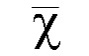 